TO:	Contractor Firm Name	AddressNotice is hereby given that the State of Colorado, acting by and through the Regents of the University of Colorado, accepts as complete* the above numbered project.By	          				 		 	Date					*When completely executed, this form is to be sent by certified electronic mail to the Contractor by the Principal Representative or delivered by any other means to which the parties agree.STATE OF COLORADO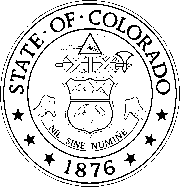 OFFICE OF THE STATE ARCHITECTSTATE BUILDINGS PROGRAMNOTICE OF FINAL ACCEPTANCE (Work < $150,000)STATE OF COLORADOOFFICE OF THE STATE ARCHITECTSTATE BUILDINGS PROGRAMNOTICE OF FINAL ACCEPTANCE (Work < $150,000)STATE OF COLORADOOFFICE OF THE STATE ARCHITECTSTATE BUILDINGS PROGRAMNOTICE OF FINAL ACCEPTANCE (Work < $150,000)Date of Notice of Acceptance:Date of Notice of Acceptance:Date of Notice of Acceptance:Date to be inserted by A/E after consultation with the Principal RepresentativeInstitution/Agency:Institution/Agency:University of Colorado BoulderUniversity of Colorado BoulderProject No./Name:Project No./Name: